Publicado en Sant Cugat del Vallès el 28/03/2023 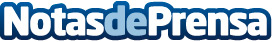 Sant Cugat Consulting: A partir del 1 de abril los trabajadores dejarán de estar obligados a entregar el parte de baja médicaLos trabajadores que temporalmente estén incapacitados para desarrollar su actividad laboral dejarán de estar obligados a entregar a su empresa el parte médico de bajaDatos de contacto:Carlos TostEDEON MARKETING SL931929647Nota de prensa publicada en: https://www.notasdeprensa.es/sant-cugat-consulting-a-partir-del-1-de-abril Categorias: Derecho Sociedad Recursos humanos http://www.notasdeprensa.es